SCHEDULE 2 – THE SERVICESA.	Service SpecificationsMandatory headings 1 – 4: mandatory but detail for local determination and agreement Optional headings 5-7: optional to use, detail for local determination and agreement.All subheadings for local determination and agreementAppendix 1 participating pharmaciesService Specification No.PHARM 2023-2024ServiceCommunity Pharmacy Minor Ailments Scheme for Paediatrics – under 18 years of age.Commissioner LeadHead of Primary CarePeriod1st April 2023 – 31st March 2024Date of ReviewUnder Review1.	Population Needs1.1	National/local context and evidence baseMinor ailments are defined as ‘common or self-limiting or uncomplicated conditions which can be diagnosed and managed without medical intervention’.A minor ailments scheme within community pharmacy improves patient accessibility to health care services and encourages the use of community pharmacies as a first point of call for a health consultation, thus reducing the demands that such patients can make on their GPs.In March 2018, after conducting a public consultation, NHS England published guidance for former CCGs on ‘Conditions for which over the counter items should not routinely be prescribed’.These prescriptions include items for a condition:That is considered to be self-limiting and so does not need treatment as it will heal of its own accord.Which lends itself to self-care, i.e. that the person suffering does not normally need to seek medical care but may decide to seek help with symptom relief from a local pharmacy and use an over the counter medicine.https://www.lancsmmg.nhs.uk/media/1479/lscmmg-otc-items-that-should-not-be-routinely-prescribed-in-primary-care-policy-july-2020-approved.pdf has been published for 33 conditions which would fall into one of the following categories:A condition that is self-limiting and does not require medical advice or treatment as it will clear up on its own; and/orA condition that is a minor illness and is suitable for self-care and treatment with items that can easily be purchased over the counter from a pharmacy.The guidance applies to all patients, including those who would be exempt from paying prescription charges, unless they fall under the exceptions.The former CCG Governing Body agreed that the national guidance should be applied to all settings including community pharmacy. The position statement (attached) has been approved by all NHS providers in Morecambe Bay. The NHS does not support the prescription of medicines and treatments for self-limiting and minor health conditions where:Self-care is the most appropriate routeMedicines and treatments are available to buy over the counterAll prescribers within Morecambe Bay, including non-medical prescribers, GPs, extended hours, urgent care and A&E departments, should not prescribe readily available over the counter (OTC) medicines.Community pharmacists should support this approach and not routinely advise patients to request their GP to prescribe OTC medicines available for self-limiting conditions and minor health conditions where these are available to purchase.2.	OutcomesNHS Outcomes Framework Domains & IndicatorsLocal defined outcomesThe minor ailments scheme offers a safe, controlled and convenient alternative to the traditional way of supplying care and medicines for self-limiting conditions. Positive outcomes include:Enhance the public’s ability to manage minor ailments themselves;Improve the care of the most marginalised and deprived;Enhance accessibility to service provision;Improve the range of service provision through community pharmacies;Effect benefits for other parts of the service particularly General Medical Practices, Accident and Emergency Departments and Out-of-hours medical services providers.3.	ScopeAims and objectives of serviceA community pharmacy based minor ailments scheme will encourage patients, aged 18 and under, with minor ailments to use the local community pharmacy for advice on self-care and treatment of selected, often self-limiting minor ailments.Key Objectives of the scheme are:To provide easier, and possibly quicker and more convenient access to healthcare for minor ailmentsTo use the skills of community pharmacists to extend their role and working practice, and promote the skills and role of the community pharmacist and Self Care.To ease the pressure on services provided at the surgery, by patients accessing treatment for selected minor ailments through the community pharmacyReduce GP, OOH and ED workload for minor ailments increasing capacity for greater focus to be delivered on more complex and urgent medical conditions.To supply appropriate medicines at NHS expense to patients who are exempt from paying prescription charges.To reach the populations who live in areas where there are high numbers of people living in poverty, high rates of unemployment and inadequate housing that lead to health inequalitiesCommunity Pharmacies will provide a minor ailments scheme service to patients who fall under the exclusions of the national guidance NHS England ‘Conditions for which over the counter items should not routinely be prescribed in primary care: Guidance for CCGs’ (March 2018)Referral into the MASPatients can be introduced to the scheme by the following pathway routes,a) Referral by a GP Practice or other healthcare professional. Patients presenting at a GP surgery, or the Out ofhours service (CHOC / PDS) with a minor ailment included as part of the scheme, may be advised on how to access the service in the future.Referred by pharmacy staff. Pharmacists and pharmacy staff may refer patients into the scheme when appropriateSelf-referral into the scheme through a participating pharmacyConsultation ProcessThe patient should attend the pharmacy in person to receive a consultation and if appropriate a supply of medication, in the same way they would be required to attend a GP appointment for a prescription. There may be exceptions to this and pharmacists are asked to exercise their professional judgment in deciding if a supply should be made in the absence of the patient.The pharmacist/accredited pharmacy staff should carry out a professional consultation with reference to the local Community Pharmacy Paediatric scheme formulary.This will involve:Establishing that the person is eligible for the scheme (see eligibility criteria 3.4.1)Explanation of the scheme details and benefitsPatient assessment.Provision of advice.Completion of PharmOutcomes (Pharmacy IT reporting system) data collection.Supply of medication from the agreed formulary when appropriate. Supply will be in an original pack, with a product information leaflet and instructions for use. The decision to provide a medicine for treatment or to refer will be based on symptom and treatment history.The pharmacist/ accredited pharmacy staff must ensure that the consultation process is confidentialAll patients being treated under the terms of the MAS must first be registered using the appropriate PharmOutcomes tool.During the COVID19 pandemic it may not be feasible to see the patients face to face or use the consultation room within your pharmacy. Please provide a level of service that you deem to be professionally appropriate during this period.3.2.3. Referral from the Pharmacy to the GP/other appropriate healthcare professionalIn the following situations referral should be made using the appropriate Consultation/Referral form.Patient presenting with symptoms requiring referral. The pharmacist will advise the patient of the need for a GP appointment – either urgent or routine.The pharmacist will contact the surgery when an urgent referral is indicated.Patients are requesting medicines to treat a condition not covered by the scheme.Formulary medicine is unsuitable for an individual patient.A patient has made repeated requests for treatment for the same conditionRecord KeepingA record of any medication supplied through the minor ailment scheme should be documented in the Patients Medication Record (PMR) on the pharmacy IT system and MUST be recorded on the appropriate PharmOutcomes (Pharmacy IT reporting system) page.It is a requirement of the service that all consultations are recorded on PharmOutcomes for invoicing and audit purposes. This information must be recorded at the time of the consultation.All pharmacies contracted to provide the service will require individual logins to access the Minor Ailments Scheme Service Part A (patient registration) and Part B (consultation), and these are provided separately by PharmOutcomes team.EvaluationPharmacies participating in the scheme will be expected to facilitate the evaluation of the scheme by participating in patient satisfaction surveys or audit which together with PharmOutcomes data will enable the LSCICB to evaluate the efficacy of the scheme.Pharmacies will be expected to follow complaints procedure (both internal to the pharmacy and NHS England) where issues arise so that improvements can be made following significant events or errors.Pharmacies should also note that by agreeing to participation in the scheme the LSCICB and patient forums have the right to inspection in line with NHS guidance.Population coveredThe service is available to the following:Patients aged 18 and under that are registered with a GP practice within the Morecambe Bay Boundary.People aged 18 and under living in Morecambe Bay not registered with ANY GP practice e.g. Travellers and Asylum seekers can be provided with advice and/or treatment, then signposted to a local GP practice for NHS registration.Patient RegistrationPatients under 16 must be accompanied by their parent or guardian. Patients will be asked to confirm they are registered with a GP Practice within Morecambe Bay before any supply is made, and where there is doubt and with patient consent, the pharmacist may check the registration with the GP practice.Patients not registered with a GP practice in Morecambe Bay may choose to purchase Over The Counter (OTC) medication and should be managed in accordance with Essential Service 6 – Support for Self Care or if appropriate Essential Service 5 – Signposting.Eligibility criteriaThe person must be under 16 years of age, between 16 years and 18 years in full time education or meet the vulnerability criteria below.The eligibility criteria are based on relevant aspects of the national guidance general exception criteria. The guidance is intended to encourage people to self-care for minor illnesses as the first stage of treatment. However, the guidance includes specific exceptions that can be applied by community pharmacists in order to make a free supply under the terms of the Minor Ailment Scheme.To note that being exempt from paying a prescription charge does not automatically warrant an exception to the guidance.Community pharmacists can provide treatment without charge to the patient in the following circumstances.Where the pharmacist believes that in their clinical judgement, exceptional circumstances exist that warrant deviation from the recommendation to self-care.Individual patients where the clinician considers that their ability to self-manage is compromised as a consequence of medical, mental health or *significant social vulnerability to the extent that their health and/or wellbeing could be adversely affected, if reliant on self-care.Consideration should also be given to safeguarding issues.*Significant social vulnerability could be considered if the patient or their parent/guardian, was in receipt of:Income SupportIncome-based Jobseeker's AllowanceIncome-related Employment and Support AllowancePension Credit Guarantee CreditUniversal Credit and meet the criteria Or are named on:a valid NHS tax credit exemption certificatea valid NHS certificate for full help with health costs (HC2)Exclusions to the Community Pharmacy Paediatric SchemeIf the patient has already received a supply of the same medicine within the last two months.If the patient presents on 3 or more occasions in the previous 6 months for treatment of the same ailment. This requires referral to the GP practice.If the patient presents with more than 2 ailments at the same time Referral to GP where clinically appropriate.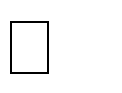 When a patient requests the medicine by name – this scheme must not be used to divert the sale of OTC medicines If the patient presents with symptoms indicating a diagnosis of a condition which falls outside those included in the scheme. If the patient or parent is unwilling to complete/use the relevant documentation.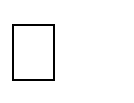 If the patient requests a medicine ‘just in case’, to take abroad or to stock up their medicine cabinet.  Loss of medication already supplied under the Scheme. Where a non-exempt patient could purchase the product for lower than the NHS prescription charges applicable.To pharmacy staff and/or their immediate family – this scheme must not be used to divert the sale of OTC medicines. As detailed in the Medicines Act 1968 and in Professional Code of Conduct this group must be signposted to alternative pharmaceutical or healthcare services where appropriate If the patient request medicines in lieu of a repeat prescription for example paracetamol for chronic pain.Long term conditions must continue to be managed by the primary care teams.GPs cannot refer patients for named medicines – if the GP consultation resulted in a medication recommendation, then a prescription for medication should be issued. Additionally, a GP cannot write a prescription for one item and refer the patient for the other named item.Pharmacists should refer patients to NHS.UK, the Self Care Forum or NHS 111 for further advice on when they should seek GP Care. The Royal Pharmaceutical Society offers advice on over the counter products that should be kept in a medicine cabinet at home to help patients treat a range of self-treatable illnesses.4.	Applicable Service StandardsApplicable national standards (e.g. NICE)Applicable standards set out in Guidance and/or issued by a competent body (e.g. Royal Colleges)4.1.1 ConfidentialityBoth parties shall adhere to the requirements of the General Data Protection Regulation (GDPR) May 2018 and the Freedom of Information Act 2000.Applicable local standardsLocal requirements to provide the Service:Only community pharmacies that have registered with the LSCICB by signing the contract may provide the service and is subject to the following requirements:The pharmacy contractor must agree with the NHS Commissioner to participate in all aspects of the service as detailed in this document along with any subsequent amendments as agreed with the Local Pharmaceutical Committee (LPC).A standard operating procedure (SOP) must be produced for provision of the service, which clearly defines roles and responsibilities of relevant staff within the authorised pharmacy.The pharmacy should be able to provide evidence they are meeting the requirements for all essential services in the community pharmacy contractual framework.The pharmacist in charge or pharmacy manager must ensure that any pharmacist or locum employed by the pharmacy is briefed on the scheme, has read the service specification and completed the mandated training requirements before providing the service.Medicines Counter Assistant qualified staff may be delegated to undertake the minor ailment consultation provided they adhere to a scheme SOP and sales of medicines protocols and safeguarding procedures. However, overall responsibility and accountability will remain with the responsible pharmacist and, therefore, there must be a supervising pharmacist on the premises who has completed Level 2 Safeguarding Training. It is essential that any regular locum staff should complete the training requirements so that the service can be provided throughout all opening hours.Supplying treatment through the SchemePatients will be provided with medicines to manage their condition if: The patient is eligible for treatment within the scope of the scheme.The medicine required is not contraindicated, having questioned the patient appropriately. The treatment provided is in accordance with the minor ailment protocol.NB. Only the products listed on the local Formulary will be provided under the terms of the scheme. If an item is out of stock long term pharmacies are asked to refer the patient to another local pharmacist (where medication may be available) or offer the sale of alternative medication over the counter to the patient.Quantity supplied will be single packs as specified.Over the Counter (OTC) medicines must not be supplied outside licensed indications.Prescription Only Medicine (POM) will not be supplied.Patients will be advised how to take/use the medicines supplied and provided with a Patient Information Leaflet (PIL).Pharmacists can use their professional discretion to supply sugar free preparations of the same formulary items when appropriate e.g. diabetic patients and children.When supplying the medication an entry onto the patient’s Patient MedicationRecord (PMR) must be made and the product labelled as “Supplied under the NHS Community Paediatric Scheme.”Packaging should be clearly marked “NHS supply” to ensure NHS resources are used by those they are intended for.Pharmacist and Pharmacy Staff AccreditationAll staff operating the scheme must have read and understood the national self-care guidance NHS England ‘Conditions for which over the counter items should not routinely be prescribed in primary care: Guidance for CCGs’ (March 2018)And the Quick reference for health professionals for condition-specific exemptions.Professional qualifications requiredRegistered with the General Pharmaceutical CouncilSpecialist competence, training and experienceThe pharmacist is responsible for ensuring that they are trained and competent in the OTC management of the minor ailments listedPharmacists should be familiar with the ‘Summary of Product Characteristics’ and licensing indications of all medication within the minor ailments formularyContinued training/ educationThis should form an integral part of their continuing professional development for relevant areas of work. A CPPE Safeguarding children and vulnerable adults: Level 2 course is available to support CPD which may be of assistance.5.	Applicable quality requirements and CQUIN goals6.	Location of Provider PremisesThe Provider’s Premises are located at: See appendix 17.	Individual Service User PlacementLSCICB Community Pharmacy Contacts May 2023LSCICB Community Pharmacy Contacts May 2023LSCICB Community Pharmacy Contacts May 2023LSCICB Community Pharmacy Contacts May 2023LSCICB Community Pharmacy Contacts May 2023LSCICB Community Pharmacy Contacts May 2023LSCICBNorth Lancs / South CumbriaNameAddressNHSCodeTelepho neMobileNHS .net address from NHSESouth CumbriaAsda PharmacyWalney Road, Barrow-In- Furness LA14 5UGFAH1 60122984251007943743046nhspharmacy.barrowinfurness.asdapharmacyfah16@nhs.n etSouth CumbriaBoots UK Ltd48-52Wellington Street, Millom, Cumbria LA18 4DEFL72101229772259No Mobilenhspharmacy.millom.bootsfl721@nhs.netSouth CumbriaBoots UK Ltd32/34Market Street, Ulverston, Cumbria LA12 7LRFL7870122958204907544966088nhspharmacy.ulverston.bootsfl787@nhs.netSouth CumbriaBoots UK LtdAlfred Barrow HC Duke St Barrow in Furness LA14 2LBFN74 80122983539807544966093nhspharmacy.barrowinfurness.bootsfn748@nhs.netSouth CumbriaBoots UK Ltd2 & 4Market Square, Kirkby Lonsdale, Cumbria LA6 2ANFN88 40152427125807544966101nhspharmacy.kirbylonsdale.bootsfn884@nhs.netSouth CumbriaBoots UK Ltd8 Risedale Road, Barrow-In- Furness, Cumbria LA13 9RDFP5920122943179207544966103nhspharmacy.barrow.bootsfp592@nhs.netSouth CumbriaBoots UK Ltd15-17Portland Walk, Barrow-In- Furness, Cumbria LA14 1DBFVK0 001229820449No Mobilenhspharmacy.barrow.bootsfvk00@nhs.netSouth CumbriaCohens Pharmacy62Rawlinson Street, Barrow-In- Furness, Cumbria LA14 2DNFCV4 30122982195607544966104nhspharmacy.barrow-in- furness.cohenschemistfcv43@nhs.netSouth CumbriaCohens Pharmacy56 Settle Street, Barrow-In- Furness, Cumbria LA14 5HQFDV7 60122982025207544966105nhspharmacy.barrow-in- furness.cohenschemistfdv76@nhs.netSouth CumbriaCohens PharmacyFriars Lane, Cumbria, Barrow-in- Furness, LA13 9NNFFT920122982105007544966110nhspharmacy.barrow-in- furness.cohenschemistfft92@nhs.netSouth CumbriaCohens PharmacyCommunity Centre, Central Drive, Walney Island, Barrow In Furness LA14 3HYFKD0 80122947140207544966112nhspharmacy.walneyisland.cohenschemistfkd08@nhs.netSouth CumbriaCohens Pharmacy3 Anchor Road, Barrow-In- Furness, Cumbria LA14 2QWFKP2 80122982097907544966114nhspharmacy.barrow-in- furness.cohenschemistfkp28@nhs.netSouth CumbriaCohens Pharmacy44Middlefield, Ormsgill, Barrow-In- Furness LA14 4BXFL2620122983748307544966116nhspharmacy.barrow-in- furness.cohenschemistfl262@nhs.netSouth CumbriaCohens Pharmacy68 Dalton Road, Barrow-In- Furness, Cumbria LA14 1JBFM89 70122982351607544966119nhspharmacy.barrow-in- furness.cohenschemistfm897@nhs.netSouth CumbriaCohens PharmacyThe Pharmacy, Ainslie Street, Barrow-In- Furness LA14 5AYFVM4 50122982131007544966121nhspharmacy.barrow-in- furness.cohenschemistfvm45@nhs.netSouth CumbriaCohens Chemist36 Dalton Rd Barrow- In-Furness Cumbria LA14 1HYFM89 70122982351607598535835nhspharmacy.barrowinfurness.jnmurrayltdfm897@nhs.netSouth CumbriaCoward Pharmacy Ltd52Hartington Street, Barrow-In- Furness, Cumbria LA14 5SRFQ17 70122982127207544966122nhspharmacy.barrowinfurness.cowardpharmacyltdfq177@n hs.netSouth CumbriaGillinggate PharmacyCaptain French Surgery, Gillinggate, Kendal , Cumbria, LA9 4JE01539 720461South CumbriaRowlands Pharmacy43Wellington Street, Millom, Cumbria LA18 4DGFWC6 60122977226207544966125nhspharmacy.millom.rowlandspharmacyfwc66@nhs.netSouth CumbriaAsda PharmacyBurton Road, Kendal LA9 7JAFMF3 80153974241007943743013nhspharmacy.kendal.asdapharmacyfmf38@nhs.netSouth CumbriaBoots UK LtdUnit 10, Elephant Yd, 66Stricklandg ate, Kendal LA9 4PUFEX6 40153972018007544966145nhspharmacy.kendal.bootsfex64@nhs.netSouth CumbriaBoots UK Ltd10-12Crescent Road, Windermere, Cumbria LA23 1EAFK5230153944309307544966149nhspharmacy.windermere.bootsfk523@nhs.netSouth CumbriaBoots UK LtdUnits 8-9, Market Cross, Ambleside LA22 9BTFKG2 50153943335507943743183nhspharmacy.ambleside.bootsfkg25@nhs.netSouth CumbriaBoots UK Ltd48-50 Main Street, Sedbergh, Cumbria LA10 5BLFX3710153962027007544966151nhspharmacy.sedbergh.bootsfx371@nhs.netSouth CumbriaCohens PharmacyUlverston Community Health Centre, Stanley Street, Ulverston LA12 0EWFJE190122948402207544966153nhspharmacy.ulverston.cohenschemistfje19@nhs.netSouth CumbriaCohens Pharmacy10 Market Place, Ulverston, Cumbria LA12 7DXFTD7 30122958200307544966161nhspharmacy.ulverston.cohenschemistftd73@nhs.netSouth CumbriaCollins and Butterworth LtdThe Pharmacy, Main Street, Hawkshead LA22 0NSFG37 50153943620107564044782nhspharmacy.hawkeshead.collinsandbutterworthfg375@nh s.netSouth CumbriaFlookburgh Pharmacy1 Market Street, Flookburgh, Grange- Over-Sands LA11 7JUFCN1 40153955829807544966024nhspharmacy.grangeoversands.vantagepharmacyfcn14@n hs.netSouth CumbriaGrasmere Pharmacy1 Oakbank, Broadgate, Grasmere, Ambleside LA22 9TAFF0520153943555307544966025nhspharmacy.broadgate.grasmerepharmacyff052@nhs.netSouth CumbriaIngleton PharmacyBank View, 37 Main St, Ingleton, Carnforth LA6 3EHFEF8 60152424115407598535836nhspharmacy.ingleton.ingltonpharmacyfef86@nhs.netSouth CumbriaRowlands Pharmacy1Haverflatts Lane, Milnthorpe, Cumbria LA7 7PSFED6 20153956590007544966028nhspharmacy.milnthorpe.rowlandspharmacyfed62@nhs.netSouth CumbriaRowlands Pharmacy38 The Promenade, Arnside LA5 0HAFJR520152476290007544966034nhspharmacy.arnside.rowlandspharmacyfjr52@nhs.netSouth CumbriaSilverdale Pharmacy Ltd18Emesgate Lane, Silverdale, Carnforth LA5 0RAFWW 160152470127407544966038nhspharmacy.silverdale.silverdalepharmacyfww16@nhs.netSouth CumbriaStaveley Healthcare Ltd6 Main Street, Staveley, Kendal LA8 9LUFDW1 70153982122207544966039nhspharmacy.kendal.staveleypharmacyfdw17@nhs.netSouth CumbriaSuperdrug Pharmacy18AWestmorlan d Shopping Centre, Stricklandg ate, Kendal LA9 4LRFDP6 10153972355107544966040nhspharmacy.kendal.superdrugfdp61@nhs.netSouth CumbriaThomas Bell (Chemists) LtdLake Road, Ambleside, Cumbria LA22 0ADFXD7 80153943334507544966084nhspharmacy.ambleside.thomasbellpharmacyfxd78@nhs.n etSouth CumbriaWellStafford House, Main Street, Bentham, LA2 7HLFCX1 40152426173307544966085nhspharmacy.lancaster.wellpharmacyfcx14@nhs.netSouth CumbriaWellKents Bank Road, Grange- Over-Sands LA11 7EYFAG9 40153953299307966966086Nhspharmacy.cumbria.wellpharmacyfag94@nhs.netSouth CumbriaWell132Highgate, Kendal LA9 4HEFH31 30153972024907544966087nhspharmacy.cumbria.wellpharmacyfh313@nhs.netSouth CumbriaWellThe Health Centre Grange Over Sands LA11 6DYFM68 40153953202407564040745nhspharmacy.grangeoversands.wellpharmacyfm684@nhs. netSouth CumbriaWell2 Maude Street, Kendal LA9 4QDFNP7 30153972015207598517731nhspharmacy.cumbria.wellpharmacyfnp73@nhs.netSouth CumbriaWellHelme Chase Surgery, Burton Road, Kendal LA9 7HRFWA9 50153973795307943743063nhspharmacy.kendal.wellpharmacyfwa95@nhs.netSouth CumbriaWindermere H CPharmacy LtdGoodly Dale, Windermere, Cumbria LA23 2EGFWW 390153944313907598517744nhspharmacy.windermere.windermerehealthcentfww39@n hs.netSouth CumbriaWindermere Community Pharmacy16 Cresent Rd Windermere Cumbria CA23 1DTFLJ910153944341707851222498nhspharmacy.windermere.windermerecommunitypflj91@nh s.netNorth LancsAsda PharmacyOvangle Road LancasterFAM0 30152458079007943743042nhspharmacy.lancaster.asdastoresltdFAM03@nhs.netNorth LancsAsh Trees PharmacyMarket Street Carnforth LancashireFVM3 70152472787707598517752nhspharmacy.carnforth.ashtreespharmacyfvm37@nhs.netNorth LancsBoots UK15 Hornby Road Caton LancasterFV1270152477033507598517762nhspharmacy.lancaster.bootsfv127@nhs.netNorth LancsBoots UKBraddon Close Westgate MorecambeFAJ190152477033507598517806nhspharmacy.morecambe.bootsfaj19@nhs.netNorth LancsBoots UK24 Market Street Carnforth LancashireFV0890152473295507598517817nhspharmacy.carnforth.bootsfv089@nhs.netNorth LancsBoots UK14-16Lancaster Gate St Nicholas Arcades LancasterFGA5 1015246454707598517835nhspharmacy.lancaster.bootsfga51@nhs.netNorth LancsBoots UK4 Royalty Mall Arndale Centre MorecambeFGT4 20152441070907598517785nhspharmacy.morecambe.bootsfgt42@nhs.netNorth LancsCarnforth Pharmacy9 Market St, Carnforth, LA5 9 JXFXG8001524 732712pharmacy.fxg80@nhs.netNorth LancsCohens ChemistHeysham Primary Care Centre, Middleton Way Heysham MorecambeFHC7 50152485037507598518199nhspharmacy.heysham.cohenschemistfhc75@nhs.netNorth LancsCohens Chemist52-54Ullswater Road LancasterFDT2 5015243905907598518210nhspharmacy.lancaster.cohenschemistFDT25@nhs.netNorth LancsCohens Chemist2 Broadway Skerton LancasterFJ938015246455807598518214nhspharmacy.lancaster.cohenschemistFJ938@nhs.netNorth LancsCohens Chemist1 Heysham Rd MorecambeFA0440152441227507943743088nhspharmacy.morecambe.coastalpharmacyFA044@nhs.ne tNorth LancsCohens ChemistYorkbridge M/C 5James Street MorecambeFCL2 10152441148907598518263nhspharmacy.morecambe.cohenschemistFCL21@nhs.netNorth LancsCohens ChemistMorecambe H/C Hanover Street MorecambeFHM5 60152441752207598518265nhspharmacy.morecambe.morecambehealthcentrefhm56@ nhs.netNorth LancsDalton Square Pharmacy24 - 28Great John Street LancasterFLC4 7015243231007598518275nhspharmacy.lancastercitycentre.daltonsquareflc47@nhs.n etNorth LancsFox & Medcalfe36 King Street LancasterFJJ38015243293307598518287nhspharmacy.lancaster.foxandmedcalfefjj38@nhs.netNorthHalton110 HighFFH10152407598nhspharmacy.lancaster.haltonphaffh19@nhs.netLancsPharmacyRoad Halton Lancaster9812149518314North LancsHigher Greaves Pharmacy20 Scotforth Road LancasterFPL18015246379507598518332nhspharmacy.lancaster.highergreavespharmacfpl18@nhs.n etNorth LancsKings Chemist359Lancaster Road Torrisholme MorecambeFX9440152441097407598518336nhspharmacy.359lancas.kingschefx944@nhs.netNorth LancsLancaster University Pharmacy66a Bowland College Alexander Square LancasterFLJ44015243681507598518238nhspharmacy.lancaster.lancasteruniversityflj44@nhs.netNorth LancsMorecambe Bay Chemist28-30Regent Road Morecambe LancashireFG03 50152441000907598518361nhspharmacy.westendmorecambe.morecambebaychemFG 035@nhs.netNorth LancsRosebank PharmacyHighland Brow Galgate Nr LancasterFTC5 70152475288107598518380nhspharmacy.lancaster.rosebankpharmacyftc57@nhs.netNorth LancsRowlands PharmacyPointer Court Pharmacy Ashton Rd, LancasterFN33 50152484681707598518383nhspharmacy.lancaster.rowlandspharmacyFN335@nhs.netNorth LancsSlyne Pharmacy2 Manor Road Slyne LancasterFME0 50152482526907598518392nhspharmacy.slyne.slynepharmacyfme05@nhs.netNorth LancsSuperdrug PharmacyUnit 1 St Nicholas Arcade LancasterFGY8 30152484919507598518411nhspharmacy.lancaster.superdrugfgy83@nhs.netNorth LancsWell PharmacyMain Road Bolton Le Sands Carnforth LancashireFFR0 60152482214907598518437nhspharmacy.carnforth.wellpharmacyffr06@nhs.netNorth LancsWell Pharmacy9 Market Street Carnforth LancashireFD28 40152473271207743929960nhspharmacy.cumbria.wellpharmacyFD284@nhs.netNorth LancsWell Pharmacy44 King Street Lancaster LancashireFFT70015243218207598518439nhspharmacy.lancashire.wellpharmacyfft70@nhs.net